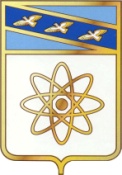 О внесении изменений в муниципальную программу «Управление муниципальным имуществом и земельными ресурсами в городе Курчатове Курской области», утвержденную постановлением администрации города Курчатова от 30.09.2015 № 1174( в редакции постановления администрации города Курчатова от 30.12.2019 №1725)	В соответствии со ст.7 Федерального закона от 06.10.2003 № 131-ФЗ                 «Об общих принципах организации местного самоуправления в Российской Федерации», администрация города Курчатова ПОСТАНОВЛЯЕТ:	1.Внести в муниципальную программу «Управление муниципальным имуществом и земельными ресурсами в городе Курчатове Курской области», утвержденную постановлением администрации города Курчатова от 30.09.2015 № 1174 (в редакции постановления администрации города Курчатова от 30.12.2019 №1725), следующие изменения:1.1. Раздел «Объемы бюджетных ассигнований Программы» Паспорта муниципальной программы «Управление муниципальным имуществом и земельными ресурсами в городе Курчатове Курской области» (далее Программы) изложить в новой редакции:«Общий объем бюджетных ассигнований на реализацию муниципальной программы составляет 172492,708 тыс.руб., в том числе за счет средств бюджета города Курчатова составляет 172165,702 тыс.руб., за счет внебюджетных источников 327,006 тыс.руб., в том числе по годам:2016 год – 11 717,656 тыс.руб.,в том числе за счет средств городского бюджета - 11 697,656 тыс.руб.,за счет внебюджетных источников - 20,000 тыс.руб.;2017 год – 12 787,159 тыс.руб.,в том числе за счет средств городского бюджета - 12 480,153 тыс.руб.,за счет внебюджетных источников - 307,006 тыс.руб.;2018 год – 13797,563 тыс.руб.,2019 год – 15338,264 тыс.руб.,2020 год – 20990,947 тыс.руб.;2021 год – 28460,631 тыс.руб., 2022 год – 17147,678 тыс.руб.,2023 год – 34727,007 тыс.руб.,2024 год – 17525,803 тыс.руб.Объем бюджетных ассигнований бюджета города Курчатова на реализацию подпрограмм составит:по подпрограмме 1 «Управление муниципальной программой и обеспечение условий реализации» - 68560,707 тыс.руб., в том числе по годам:2016 год – 6257,107 тыс.руб.,2017 год – 6242,345 тыс.руб.,2018 год – 6320,948 тыс.руб.,2019 год – 7248,909 тыс.руб.,2020 год – 8183,504 тыс.руб.,2021 год – 9313,679 тыс.руб.,2022 год – 8331,405 тыс.руб.,2023 год – 8331,405 тыс.руб.,2024 год – 8331,405 тыс.руб.,по подпрограмме 2 «Проведение муниципальной политики в области имущественных и земельных отношений» - 103932,001 тыс.руб., в том числе за счет средств бюджета города Курчатова – 103604,995 тыс.рублей, за счет внебюджетных источников – 327,006 тыс.руб.,в том числе по годам: 2016 год – 5460,549 тыс.руб.,в том числе за счет средств городского бюджета – 5440,549 тыс.руб.,за счет внебюджетных источников – 20,000 тыс.руб.,2017 год – 6544,814 тыс.руб., в том числе за счет средств городского бюджета – 6237,808 тыс.руб.,за счет внебюджетных источников – 307,006 тыс.руб.,2018 год – 7476,615 тыс.руб., 2019 год – 8089,355 тыс.руб., 2020 год – 12807,443 тыс.руб.,2021 год – 19146,952 тыс.руб.,2022 год – 8816,273 тыс.руб.,2023 год – 26395,602 тыс.руб.,2024 год – 9194,398 тыс.руб.».1.2. Раздел 9 «Объем финансовых ресурсов, необходимых для реализации муниципальной программы (за счет всех источников финансирования с расшифровкой по главным распорядителям средств бюджета города Курчатова, основным мероприятиям подпрограмм, а также по годам реализации муниципальной программы)» Программы изложить в новой редакции: «Финансирование реализации программы осуществляется в рамках текущего финансирования деятельности комитета по управлению имуществом г. Курчатова. Общий объем бюджетных ассигнований на реализацию муниципальной программы составляет 172492,708 тыс.руб., в том числе за счет средств бюджета города Курчатова – 172165,702 тыс.руб., за счет внебюджетных источников – 327,006 тыс.руб., в том числе по годам: 2016 год – 11717,656 тыс.руб., в том числе за счет средств городского бюджета - 11697,656 тыс.руб.,за счет внебюджетных источников - 20,000 тыс.руб.,2017 год – 12787,159 тыс.руб., в том числе за счет средств городского бюджета - 12480,153 тыс.руб.,за счет внебюджетных источников - 307,006 тыс.руб.,2018 год – 13797,563 тыс.руб., 2019 год – 15338,264 тыс.руб., 2020 год – 20990,947 тыс.руб.,2021 год – 28460,631 тыс.руб., 2022 год – 17147,678 тыс.руб., 2023 год – 34727,007 тыс.руб.,2024 год – 17525,803 тыс.руб.Ресурсное обеспечение реализации муниципальной программы по годам представлено в приложениях № 3, № 4 к муниципальной программе.В ходе реализации муниципальной программы отдельные мероприятия, объемы и источники их финансирования подлежат ежегодной корректировке на основе анализов, полученных результатов и с учетом реальных возможностей бюджета города».1.3. Раздел «Объемы бюджетных ассигнований подпрограммы» Паспорта подпрограммы 2 «Проведение муниципальной политики в области имущественных и земельных отношений» Программы изложить в новой редакции:«Общий объем бюджетных ассигнований на реализацию подпрограммы составляет 103932,001 тыс.руб., в том числе за счет средств бюджета города Курчатова – 103604,995 тыс.рублей, за счет внебюджетных источников –               327,006 тыс.руб., в том числе по годам:2016 год – 5460,549 тыс.руб.;в том числе за счет средств городского бюджета - 5440,549 тыс.руб.,за счет внебюджетных источников - 20,000 тыс.руб.,2017 год – 6544,814 тыс.руб.;в том числе за счет средств городского бюджета - 6237,808 тыс.руб.,за счет внебюджетных источников - 307,006 тыс.руб.,2018 год – 7476,615 тыс.руб., 2019 год – 8089,355 тыс.руб., 2020 год – 12807,443 тыс.руб.,2021 год – 19146,952 тыс.руб.,2022 год – 8816,273 тыс.руб.,2023 год – 26395,602 тыс.руб.,2024 год – 9194,398 тыс.руб.».1.4. Раздел 6 «Объем финансовых ресурсов, необходимых для реализации подпрограммы» подпрограммы 2 «Проведение муниципальной политики в области имущественных и земельных отношений» Программы изложить в новой редакции:«Объем финансового обеспечения реализации подпрограммы за весь период ее реализации составляет 103932,001  тыс.руб., в том числе за счет средств бюджета города Курчатова – 103604,995 тыс.рублей, за счет внебюджетных источников – 327,006 тыс.руб.,в том числе по годам: 2016 год – 5460,549 тыс.руб.,в том числе за счет средств городского бюджета – 5440,549 тыс.руб.,за счет внебюджетных источников – 20,000 тыс.руб.,2017 год – 6544,814 тыс.руб., в том числе за счет средств городского бюджета – 6237,808 тыс.руб.,за счет внебюджетных источников – 307,006 тыс.руб.,2018 год – 7476,615 тыс.руб., 2019 год – 8089,355 тыс.руб., 2020 год – 12807,443 тыс.руб.,2021 год – 19146,952 тыс.руб.,2022 год – 8816,273 тыс.руб.,2023 год – 26395,602тыс.руб.,2024 год – 9194,398 тыс.руб.Ресурсное обеспечение реализации подпрограммы по годам представлено в приложениях № 3, № 4 к муниципальной программе.1.5. Приложение № 3 «Ресурсное обеспечение и прогнозная (справочная) оценка расходов федерального бюджета, областного бюджета, бюджетов государственных внебюджетных фондов, местных бюджетов и внебюджетных источников на реализацию целей муниципальной программы «Управление муниципальным имуществом и земельными ресурсами в городе Курчатове Курской области» изложить в новой редакции (приложение № 1).1.6. Приложение №4 «Ресурсное обеспечение реализации муниципальной программы «Управление муниципальным имуществом и земельными ресурсами в городе Курчатове Курской области» за счет бюджетных ассигнований городского бюджета» изложить в новой редакции                     (приложение № 2).2.Контроль за исполнением настоящего постановления возложить на первого заместителя Главы администрации города Кузнецову Р.А.3.Постановление вступает в силу со дня его официального опубликования.Глава города                                                                                       И.В. КорпунковПриложение № 1														к постановлению администрации														города Курчатова                                                                                                                                                                                                                        от  23.11.2021 № 1401Приложение № 3к муниципальной программе«Управление муниципальным имуществоми земельными ресурсами в городе КурчатовеКурской области»Ресурсное обеспечение и прогнозная (справочная) оценка расходов федерального бюджета, областного бюджета, бюджетов государственных внебюджетных фондов, местных бюджетов и внебюджетных источников на реализацию целей муниципальной программы «Управление муниципальным имуществом и земельными ресурсами в городе Курчатове Курской области»Приложение № 2														к постановлению администрации														города Курчатова														от  23.11.2021 № 1401Приложение № 4к муниципальной программе«Управление муниципальным имуществоми земельными ресурсами в городе КурчатовеКурской области»Ресурсное обеспечение реализации муниципальной программы «Управление муниципальным имуществом и земельными ресурсами в городе Курчатове Курской области» за счет бюджетных ассигнований городского бюджета исп. Елисеева И.Л.АДМИНИСТРАЦИЯ ГОРОДА КУРЧАТОВАКУРСКОЙ ОБЛАСТИПОСТАНОВЛЕНИЕ23.11.2021      № 1401  СтатусНаименование муниципальной программы, подпрограммы муниципальной программы, ведомственной целевой программы, основного мероприятияИсточники финансированияОценка расходов (тыс. руб.), годыОценка расходов (тыс. руб.), годыОценка расходов (тыс. руб.), годыОценка расходов (тыс. руб.), годыОценка расходов (тыс. руб.), годыОценка расходов (тыс. руб.), годыОценка расходов (тыс. руб.), годыОценка расходов (тыс. руб.), годыОценка расходов (тыс. руб.), годыОценка расходов (тыс. руб.), годыОценка расходов (тыс. руб.), годыОценка расходов (тыс. руб.), годыСтатусНаименование муниципальной программы, подпрограммы муниципальной программы, ведомственной целевой программы, основного мероприятияИсточники финансированияВсегоВ том числе по годам:В том числе по годам:В том числе по годам:В том числе по годам:В том числе по годам:В том числе по годам:В том числе по годам:В том числе по годам:В том числе по годам:В том числе по годам:СтатусНаименование муниципальной программы, подпрограммы муниципальной программы, ведомственной целевой программы, основного мероприятияИсточники финансированияВсего20162017201820192020202120222023202412345678910111213Муниципальная программа «Управление муниципальным имуществом и земельными ресурсами в городе Курчатове Курской области»Всего172492,70811717,65612787,15913797,56315338,26420990,94728460,63117147,67834727,00717525,803Муниципальная программа «Управление муниципальным имуществом и земельными ресурсами в городе Курчатове Курской области»федеральный бюджет----------Муниципальная программа «Управление муниципальным имуществом и земельными ресурсами в городе Курчатове Курской области»областной бюджет----------Муниципальная программа «Управление муниципальным имуществом и земельными ресурсами в городе Курчатове Курской области»городской бюджет172165,70211697,65612480,15313797,56315338,26420990,94728460,63117147,67834727,00717525,803Муниципальная программа «Управление муниципальным имуществом и земельными ресурсами в городе Курчатове Курской области»внебюджетные источники327,00620,000307,006-------Подпрограмма 1 «Управление муниципальной программой и обеспечение условий реализации»Всего68560,7076257,1076242,3456320,9487248,9098183,5049313,6798331,4058331,4058331,405Основное мероприятие 1.1.1.Обеспечение  выполнения функций комитета по управлению имуществомг. Курчатовафедеральный бюджет----------Основное мероприятие 1.1.1.Обеспечение  выполнения функций комитета по управлению имуществомг. Курчатоваобластной бюджет----------Основное мероприятие 1.1.1.Обеспечение  выполнения функций комитета по управлению имуществомг. Курчатовагородской бюджет68560,7076257,1076242,3456320,9487248,9098183,5049313,6798331,4058331,4058331,405Основное мероприятие 1.1.1.Обеспечение  выполнения функций комитета по управлению имуществомг. Курчатовавнебюджетные источники----------Подпрограмма 2«Проведение муниципальной политики в области имущественных и земельных отношений»Всего103932,0015460,5496544,8147476,6158089,35512807,44319146,9528816,27326395,6029194,398Подпрограмма 2«Проведение муниципальной политики в области имущественных и земельных отношений»федеральный бюджет----------Подпрограмма 2«Проведение муниципальной политики в области имущественных и земельных отношений»областной бюджет----------Подпрограмма 2«Проведение муниципальной политики в области имущественных и земельных отношений»городской бюджет103604,9955440,5496237,8087476,6158089,35512807,44319146,9528816,27326395,6029194,398Подпрограмма 2«Проведение муниципальной политики в области имущественных и земельных отношений»внебюджетные источники327,00620,000307,006-------Основное мероприятие 2.1.Проведение муниципальной политики в области имущественных и земельных отношений на территории города Курчатова Курской областиВсего103932,0015460,5496544,8147476,6158089,35512807,44319146,9528816,27326395,6029194,398Основное мероприятие 2.1.Проведение муниципальной политики в области имущественных и земельных отношений на территории города Курчатова Курской областифедеральный бюджет----------Основное мероприятие 2.1.Проведение муниципальной политики в области имущественных и земельных отношений на территории города Курчатова Курской областиобластной бюджет----------Основное мероприятие 2.1.Проведение муниципальной политики в области имущественных и земельных отношений на территории города Курчатова Курской областигородской бюджет103604,9955440,5496237,8087476,6158089,35512807,44319146,9528816,27326395,6029194,398Основное мероприятие 2.1.Проведение муниципальной политики в области имущественных и земельных отношений на территории города Курчатова Курской областивнебюджетные источники327,00620,000307,006-------Основное мероприятие 2.1.Проведение муниципальной политики в области имущественных и земельных отношений на территории города Курчатова Курской области1. Оплата услуг тепловой энергии и горячего водоснабжения12588,812933,71251,991277,6561277,4801492,0411421,2181607,4031663,6621663,6622. Оплата услуг электрической энергии25529,4631662,9831862,552551,9532449,9593023,5082652,2923568,2123879,0033879,0033. Оплата услуг водоснабжения и водоотведения1450,31095,570106,961111,239111,239194,086205,000201,355212,430212,4304. Содержание имущества (техническое обслуживание)19525,6611483,0001548,2461873,0391768,9312359,6702320,8832723,9642723,9642723,9645. Техническое обслуживание электрооборудования2821,158172,185589,518126,720176,707316,028360,000360,000360,000360,0006. Содержание декоративного фонтана (уборка, обслуживание)593,870210,000246,870137,000------7. Услуги по охране объектов недвижимого имущества, мониторинг систем пожарной сигнализации) 1209,539497,600383,861328,078------8. Услуги по обслуживанию пожарной сигнализации61,57548,00013,575-------9. Изготовление технических паспортов, технических планов на объекты недвижимости1229,746в т.ч.:гор. б-т 722,740внеб.ист-ки 307,006119,740357,006в т. ч.:гор. б-т 50,000;внеб.ист-ки 307,00625,00088,00090,000250,000100,000100,000100,00010. Услуги по определению рыночной стоимости имущества1318,74665,00064,800613,291104,34791,30880,000100,000100,000100,00011. Услуги по определению рыночной стоимости имущества (земельных участков)417,2009,0007,500309,50011,20010,00010,00020,00020,00020,00012. Изготовление проектной документации, экспертиза проектной документации55,001в т. ч.:гор. б-т 35,001;внеб. ист-ки 20,00055,000в т. ч.:гор. б-т 35,000;внеб. ист-ки 20,0000,001-------13. Услуги по проведению кадастровых работ земельных участков1425,273100,000108,797-142,4761050,00024,0000,0000,0000,00014.Приобретение приборов учета электрической энергии5,0005,000--------15. Установка приборов учета электрической энергии3,7713,771--------16.Приобретение приборов учета тепловой энергии50,000--50,000------17. Услуги телефонной связи25,112-3,1393,1393,1393,1393,1393,1393,1393,13918. Услуги по расчету, приему и перечислению платежей, получаемых от нанимателей жилых помещений в многоквартирных домах549,357--70,00068,35782,20082,20082,20082,20082,20019.Капитальный ремонт муниципального имущества33845,415---1687,3003880,17311206,7380,00017071,2040,00020.Разработка проектно-сметной документации в целях капитального ремонта муниципального имущества750,883---76,108160,000384,7750,000130,0000,00021. Приобретение материальных запасов для содержания муниципального имущества379,402---124,11255,29050,00050,00050,00050,00022.Налог на добавленную стоимость из арендной платы, поступающей от арендаторов -физических лиц.96,707-----96,7070,0000,0000,000СтатусНаименование муниципальной программы, подпрограммы муниципальной программы, ведомственной целевой программы, основного мероприятияОтветственный исполнитель, соисполнители,участники, муниципальный заказчик (координатор)Код бюджетной классификацииКод бюджетной классификацииКод бюджетной классификацииКод бюджетной классификацииКод бюджетной классификацииОбъемы бюджетных ассигнований (тыс. рублей), годыОбъемы бюджетных ассигнований (тыс. рублей), годыОбъемы бюджетных ассигнований (тыс. рублей), годыОбъемы бюджетных ассигнований (тыс. рублей), годыОбъемы бюджетных ассигнований (тыс. рублей), годыОбъемы бюджетных ассигнований (тыс. рублей), годыОбъемы бюджетных ассигнований (тыс. рублей), годыОбъемы бюджетных ассигнований (тыс. рублей), годыОбъемы бюджетных ассигнований (тыс. рублей), годыСтатусНаименование муниципальной программы, подпрограммы муниципальной программы, ведомственной целевой программы, основного мероприятияОтветственный исполнитель, соисполнители,участники, муниципальный заказчик (координатор)ГРБСРзПрЦСРВР2016201620172018201920202021202220232024123456788910111213141516Муниципальная программа«Управление муниципальным имуществом и земельными ресурсами в  городе Курчатове Курской области»всегохххх11697,65611697,65612480,15313797,56315338,26420990,94728460,63117147,67834727,00717525,803Муниципальная программа«Управление муниципальным имуществом и земельными ресурсами в  городе Курчатове Курской области»комитет по управлению имуществом г. КурчатовахххПодпрограмма 1Управление муниципальной программой и обеспечение условий реализации»всегохххх6257,1076257,1076242,3456320,9487248,9098183,5049313,6798331,4058331,4058331,405Подпрограмма 1Управление муниципальной программой и обеспечение условий реализации»Основное мероприятие 1.1.Обеспечение выполнения функций комитета по управлению имуществом г. Курчатова всегохххх6257,1076257,1076242,3456320,9487248,9098183,5049313,6798331,4058331,4058331,405Основное мероприятие 1.1.Обеспечение выполнения функций комитета по управлению имуществом г. Курчатова 003010404101С140204101С149304101С200204101С1402100,200, 8006257,1076257,1076242,3456320,9487248,9098183,5049313,6798331,4058331,4058331,405Подпрограмма 2«Проведение муниципальной политики в области имущественных и земельных отношений»хххх5440,5495440,5496237,8087476,6158089,35512807,44319146,9528816,27326395,6029194,398Подпрограмма 2«Проведение муниципальной политики в области имущественных и земельных отношений»комитет по управлению имуществом г. КурчатоваОсновное мероприятие 2.1.Проведение муниципальной политики в области имущественных и земельных отношений на территории города Курчатова Курской областивсегохххх5440,5495440,5496237,8087476,6158089,35512807,44319146,9528816,27326395,6029194,398Основное мероприятие 2.1.Проведение муниципальной политики в области имущественных и земельных отношений на территории города Курчатова Курской области1. Оплата услуг тепловой энергии и горячего водоснабжениякомитет по управлению имуществом г. Курчатова003011304201С1488200933,7933,71251,991277,6561277,4801492,0411421,2181607,4031663,6621663,6622. Оплата услуг электрической энергиикомитет по управлению имуществом г. Курчатова003011304201С14882001662,9831662,9831862,552551,9532449,9593023,5082652,2923568,2123879,0033879,0033. Оплата услуг водоснабжения и водоотведениякомитет по управлению имуществом г. Курчатова003011304201С148820095,57095,570106,961111,239111,239194,086205,000201,355212,430212,4304. Содержание имущества (техническое обслуживание)комитет по управлению имуществом г. Курчатова003011304201С14882001483,0001483,0001548,2461873,0391768,9312359,6702320,8832723,9642723,9642723,9645. Техническое обслуживание электрооборудованиякомитет по управлению имуществом г. Курчатова003011304201С1488200172,185172,185589,518126,720176,707316,028360,000360,000360,000360,0006. Содержание декоративного фонтана (уборка, обслуживание)комитет по управлению имуществом г. Курчатова003050304201С1488200210,000210,000246,870137,000------7. Услуги по охране  объектов недвижимого имущества, мониторинг систем пожарной сигнализации)комитет по управлению имуществом г. Курчатова003011304201С1488200497,6497,6383,861328,078------8. Услуги по обслуживанию пожарной сигнализации комитет по управлению имуществом г. Курчатова003011304201С148820048,00048,00013,575-------9. Изготовление технических паспортов, технических планов на объекты недвижимостикомитет по управлению имуществом г. Курчатова003041204201С1467200119,740119,74050,00025,00088,00090,000250,000100,000100,000100,00010. Услуги по определению рыночной стоимости имуществакомитет по управлению имуществом г. Курчатова003011304201С146720065,00065,00064,800613,291104,34791,30880,000100,000100,000100,00011. Услуги по определению рыночной стоимости имуществакомитет по управлению имуществом г. Курчатова003011304201С14682009,0009,0007,500309,50011,20010,00010,00020,00020,00020,00012. Изготовление проектной документации, экспертиза проектной документациикомитет по управлению имуществом г. Курчатова003011304201С148820035350,001-------13. Услуги по проведению кадастровых работ земельных участков комитет по управлению имуществом г. Курчатова003041204201С1416200100100108,797-142,4761050,00024,0000,0000,0000,00014.Приобретение приборов учета электрической энергиикомитет по управлению имуществом г. Курчатова003011304201С14882005,0005,000--------15. Установка приборов учета электрической энергиикомитет по управлению имуществом г. Курчатова003011304201С14882003,7713,771--------16.Приобретение приборов учета тепловой энергиикомитет по управлению имуществом г. Курчатова003011304201С1488200---50,000------17. Услуги телефонной связикомитет по управлению имуществом г. Курчатова003011304201С1488200--3,1393,1393,1393,1393,1393,1393,1393,13918. Услуги по расчету, приему и перечислению платежей, получаемых от нанимателей жилых помещений в многоквартирных домахкомитет по управлению имуществом г. Курчатова003011304201С1488200---70,00068,35782,20082,20082,20082,20082,20019. Капитальный ремонт муниципального имуществакомитет по управлению имуществом г. Курчатова003011304201С1488200----1687,3003880,17311206,7380,00017071,2040,00020.Разработка проектно-сметной документации в целях капитального ремонта муниципального имуществакомитет по управлению имуществом г. Курчатова003011304201С1488200----76,108160,000384,7750,000130,0000,00021.Приобретение материальных запасов для содержания муниципального имуществакомитет по управлению имуществом г. Курчатова003011304201С1488200----124,11255,29050,00050,00050,00050,00022.Налог на добавленную стоимость из арендной платы, поступающей от арендаторов -физических лиц.комитет по управлению имуществом г. Курчатова003011304201С1488800----0,0000,00096,7070,0000,0000,000